С 8 июня начала работать тематическая смена по направлению                                      « Экология-2021»                                                                                                  для учащихся 5-6 классов9 июня 2021 года прошел второй день тематической недели «Экология-2021».1 часть занятия проходила на свежем воздухе-изучение разнообразия литорали пляжа Тихий. Начало исследовании - 9-00, окончание – 10-30. Географические координаты: широта-43,0001443, долгота- 132,3026232Количество участников -10 человек.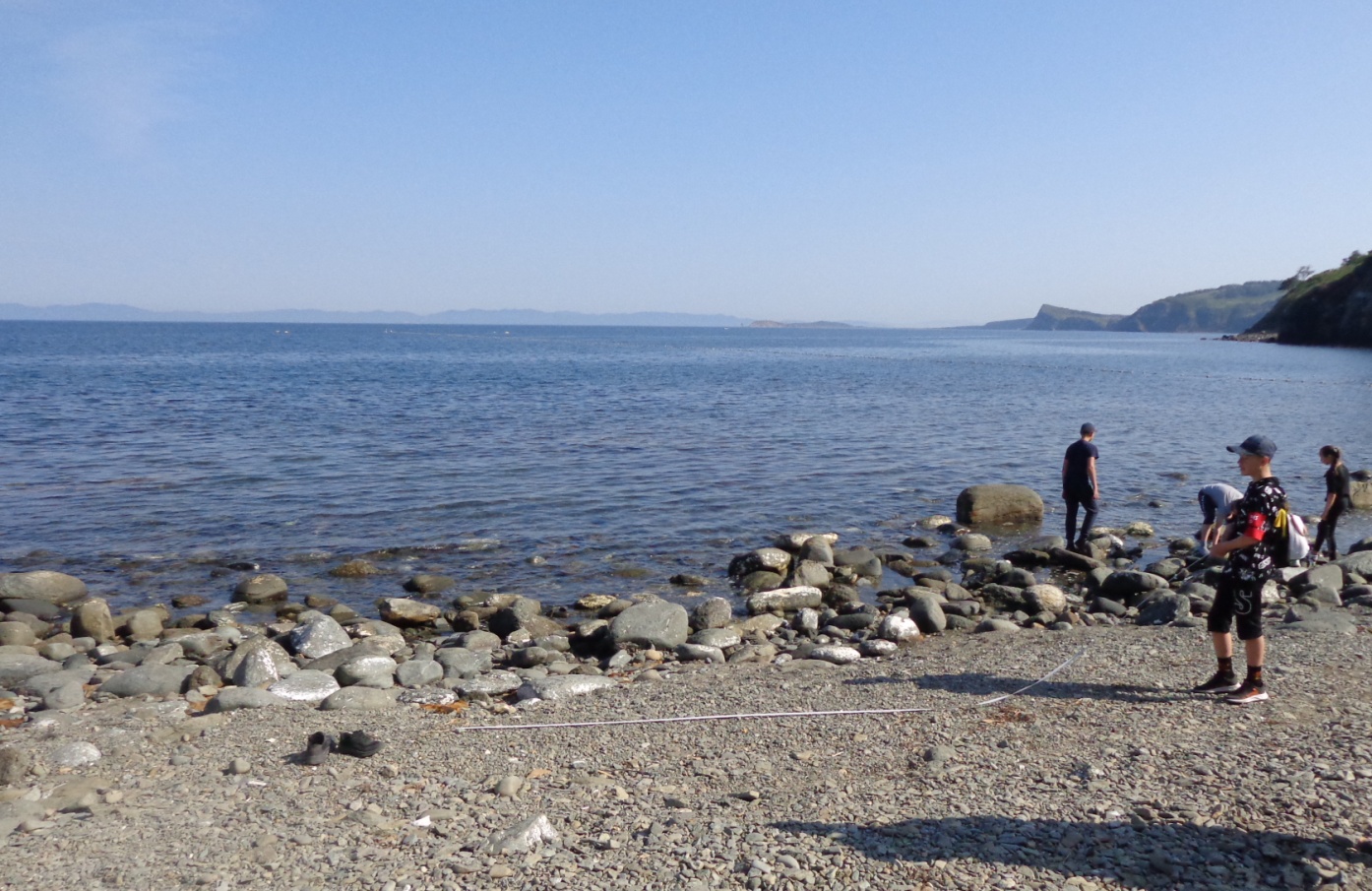 Выбор площадки для исследования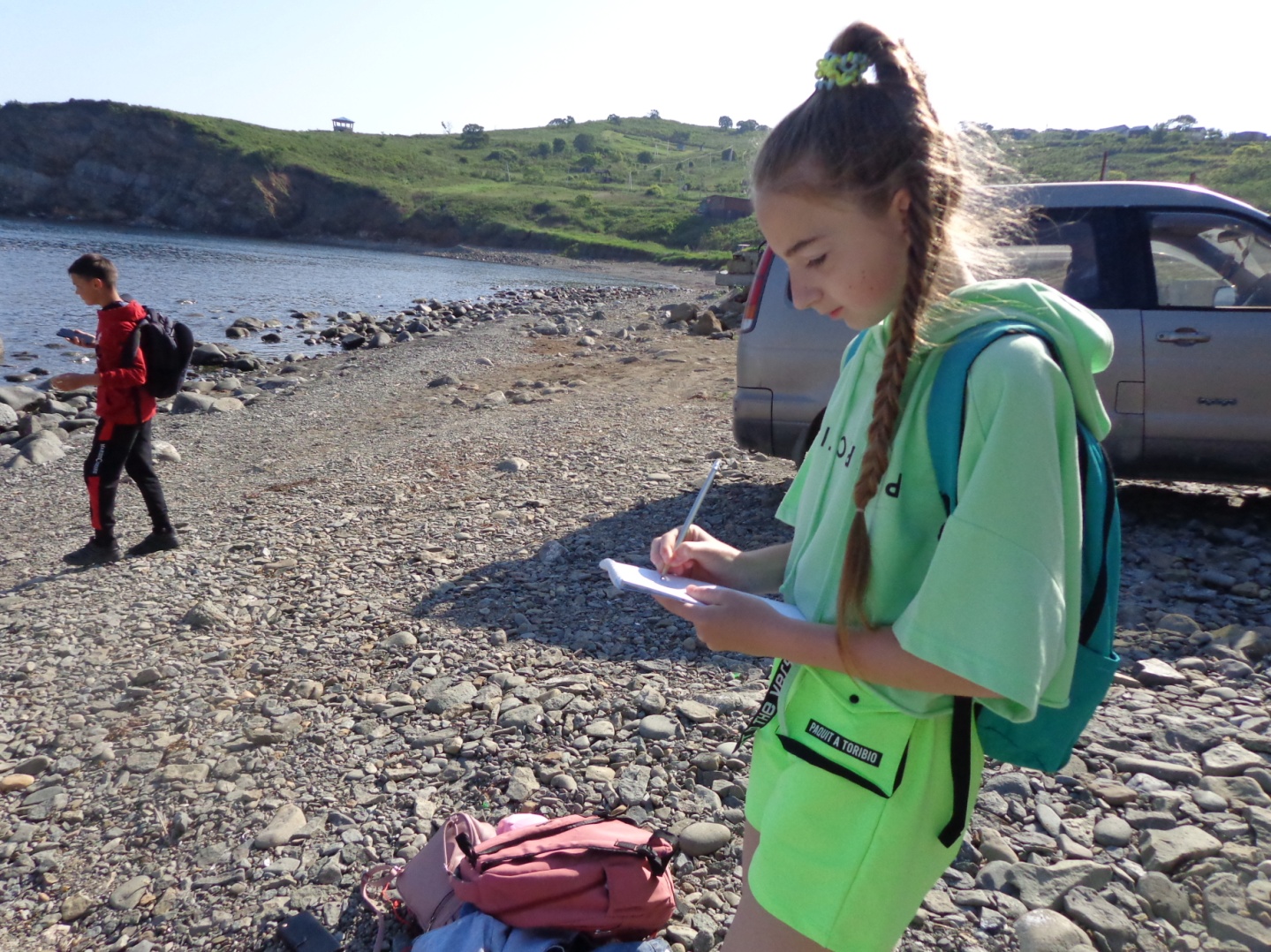 Ведение полевого дневника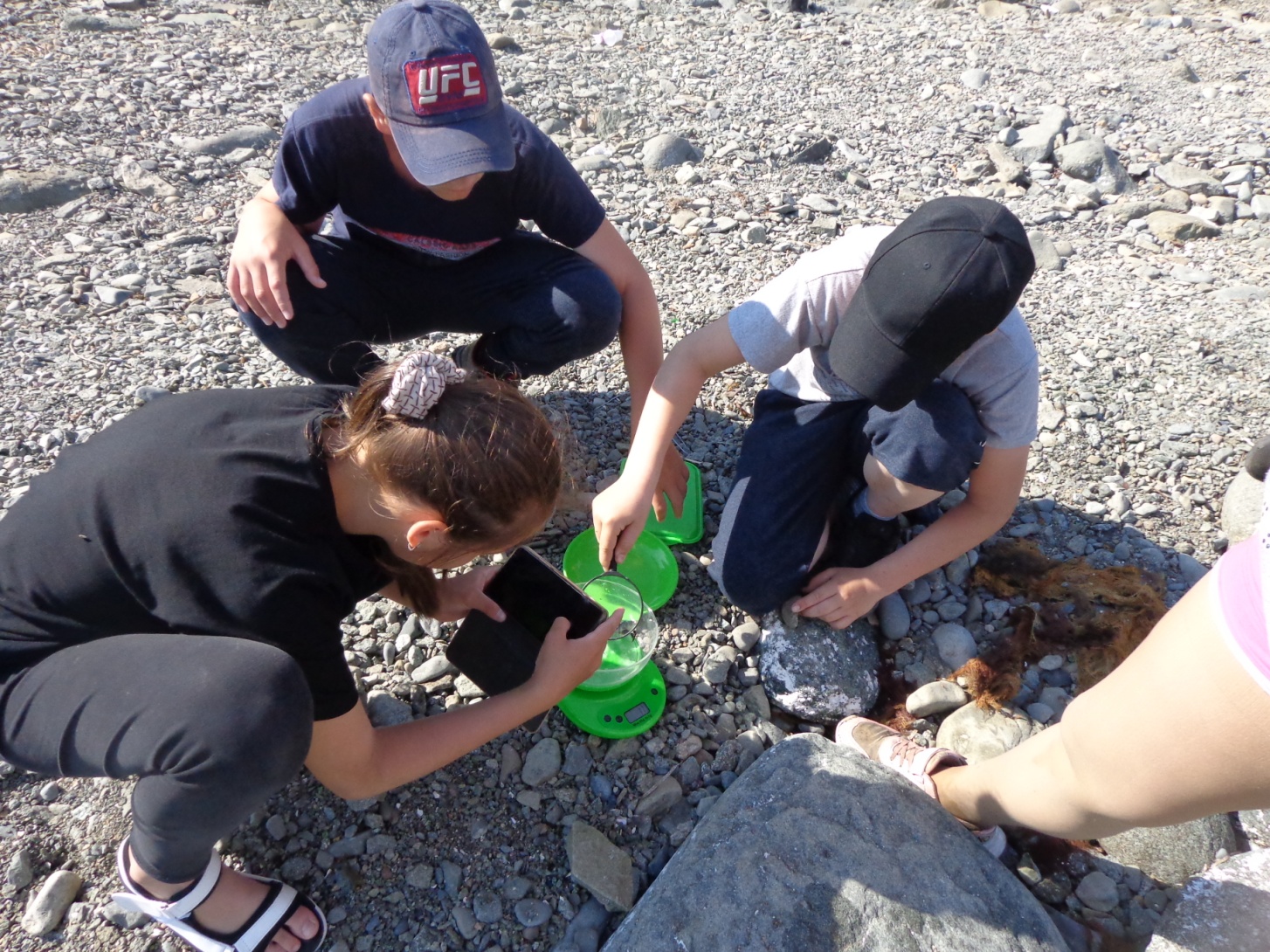 Взвешивания, измерения, фотографирование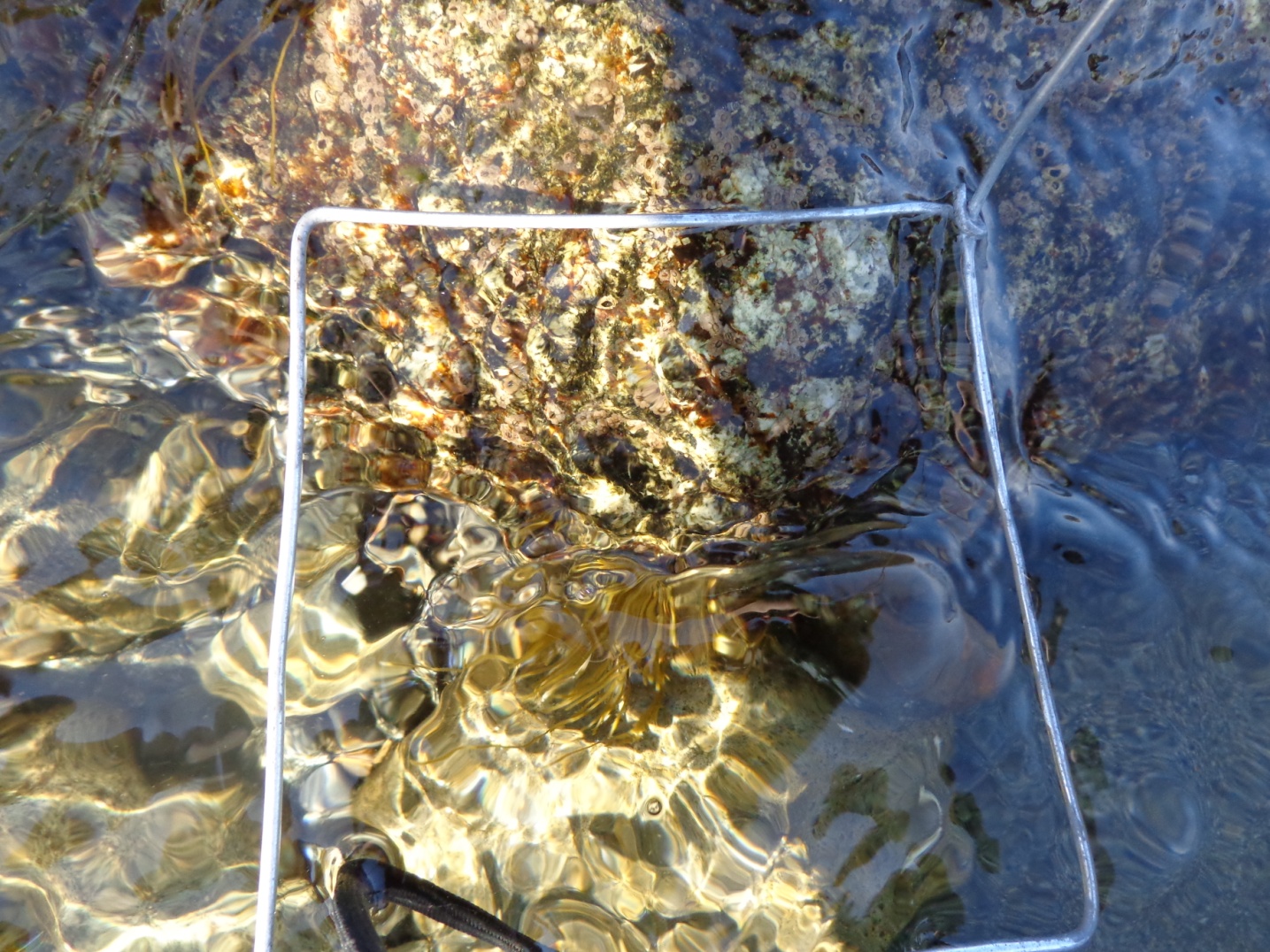 Работа с рамкой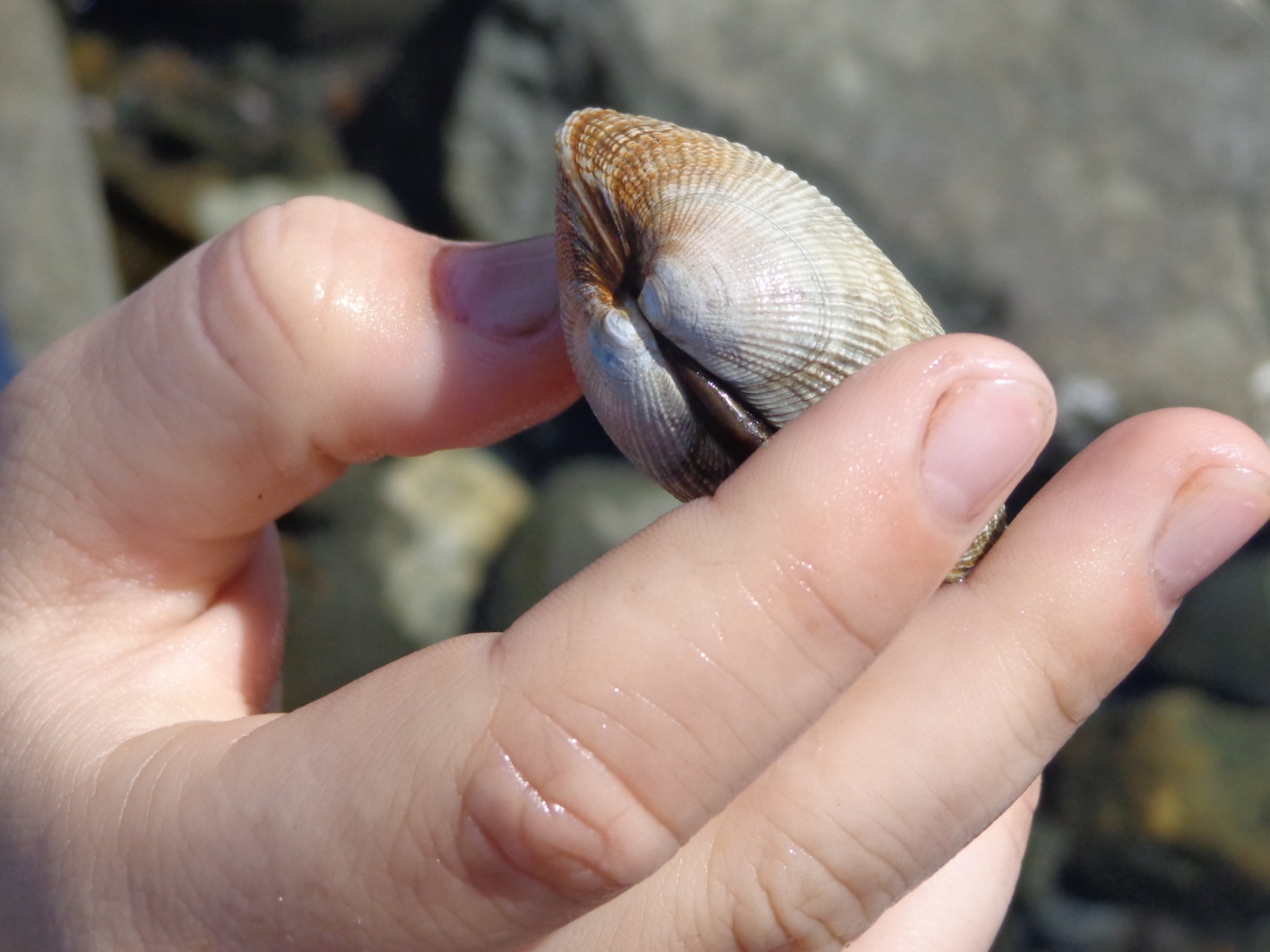 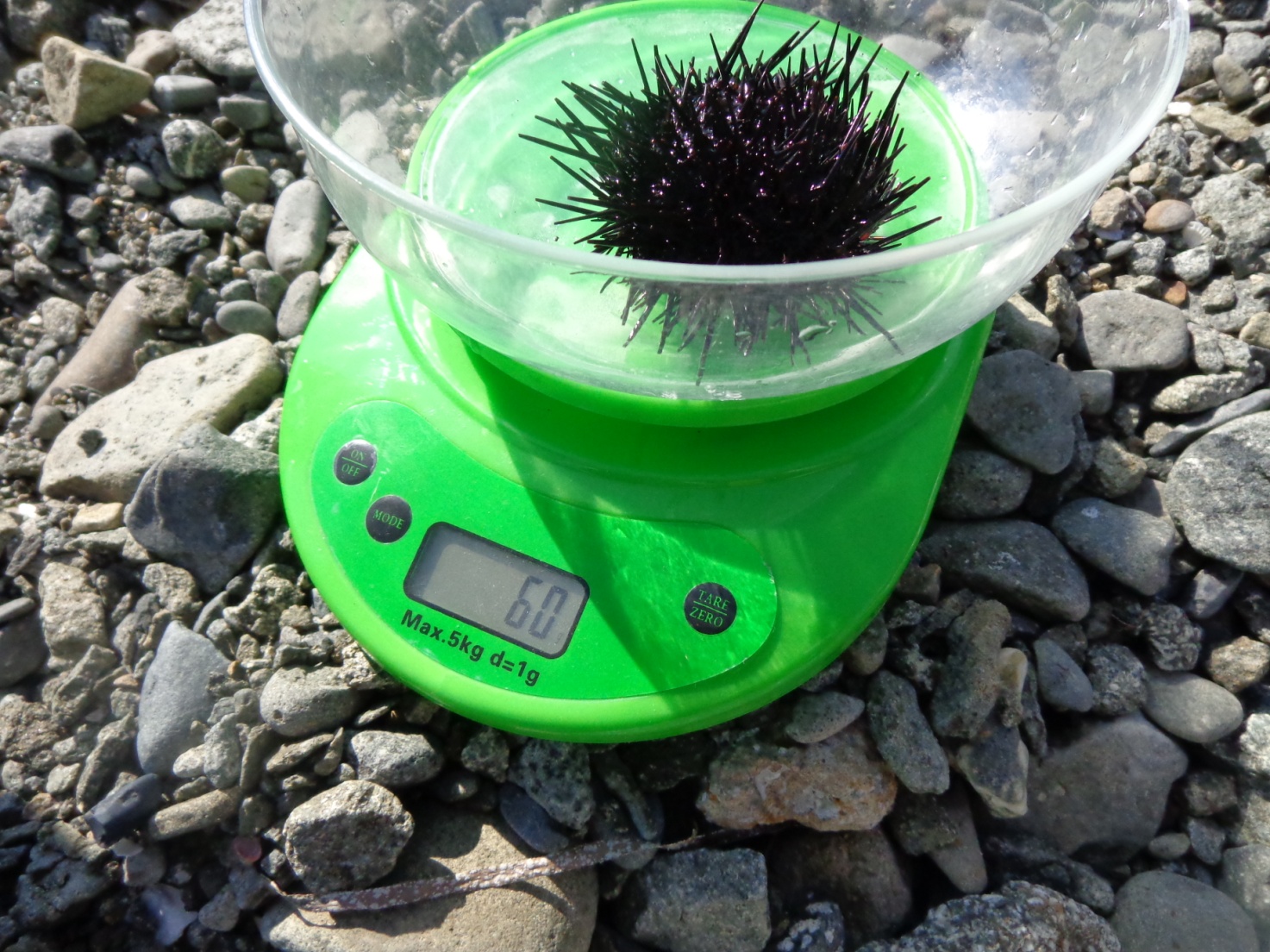 2 часть занятия (с 11-00 до 14-00)- в кабинете за компьютерами.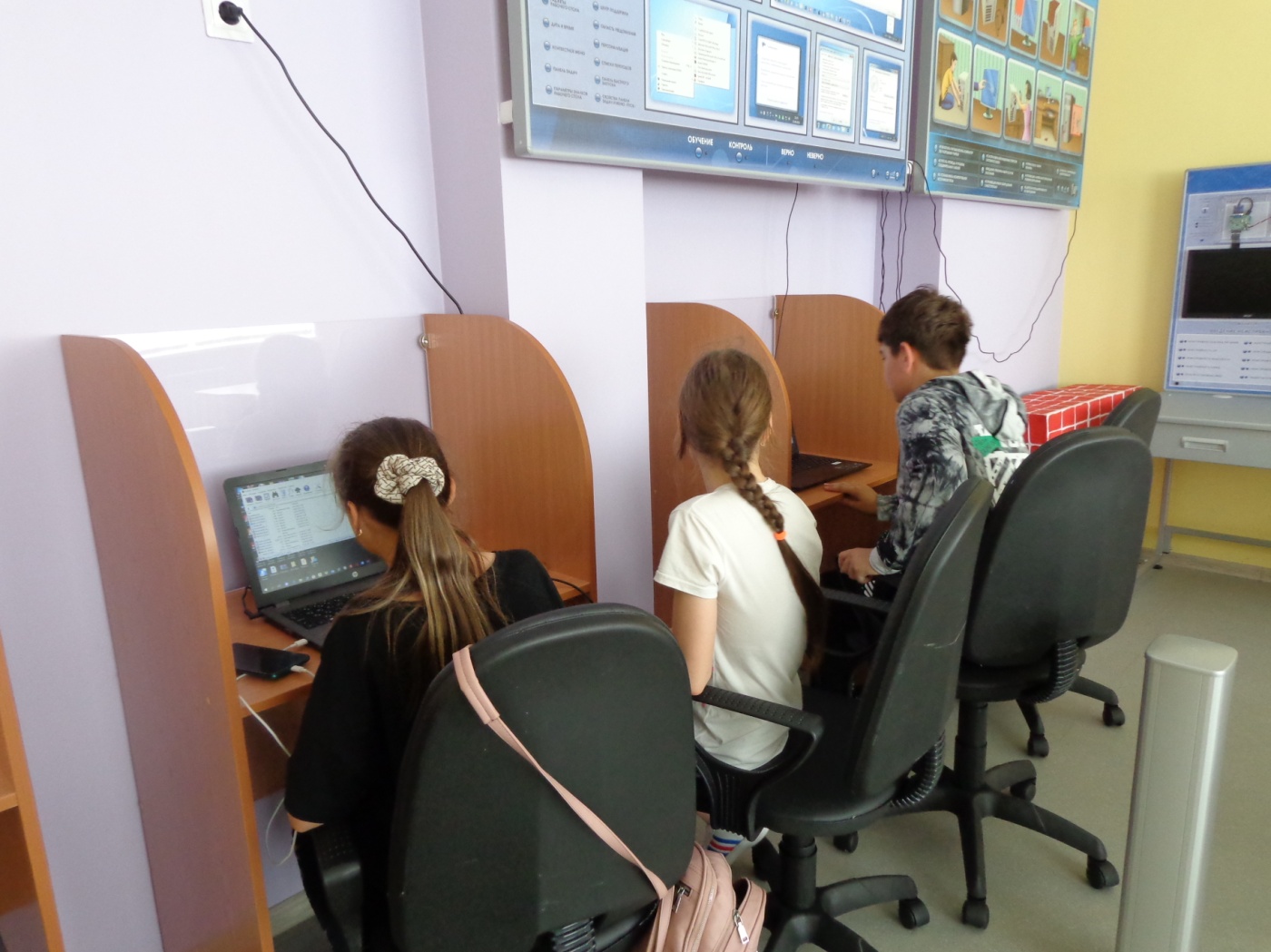 Работа по обработке отснятого материала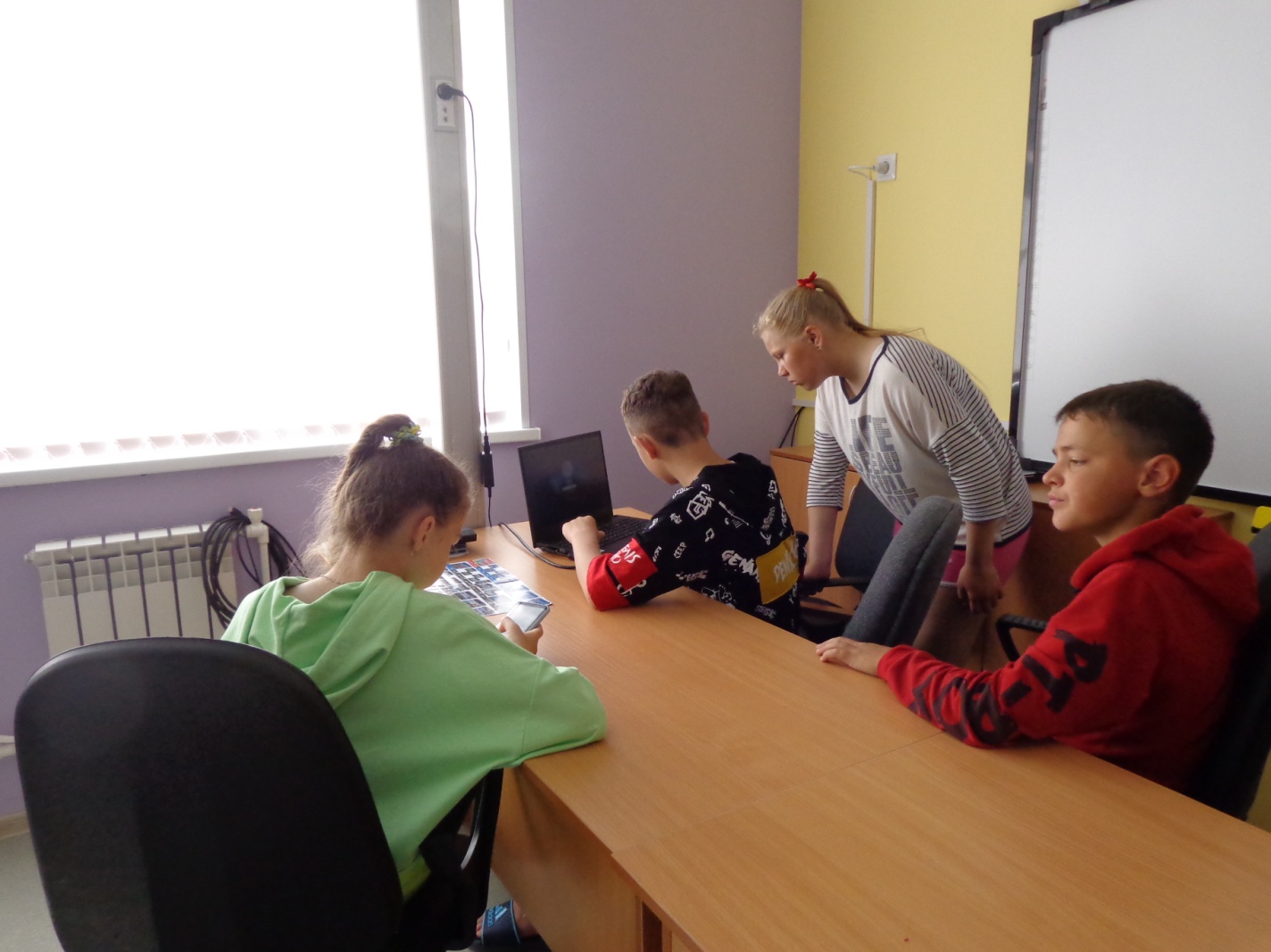 Работа по созданию «Календаря природы»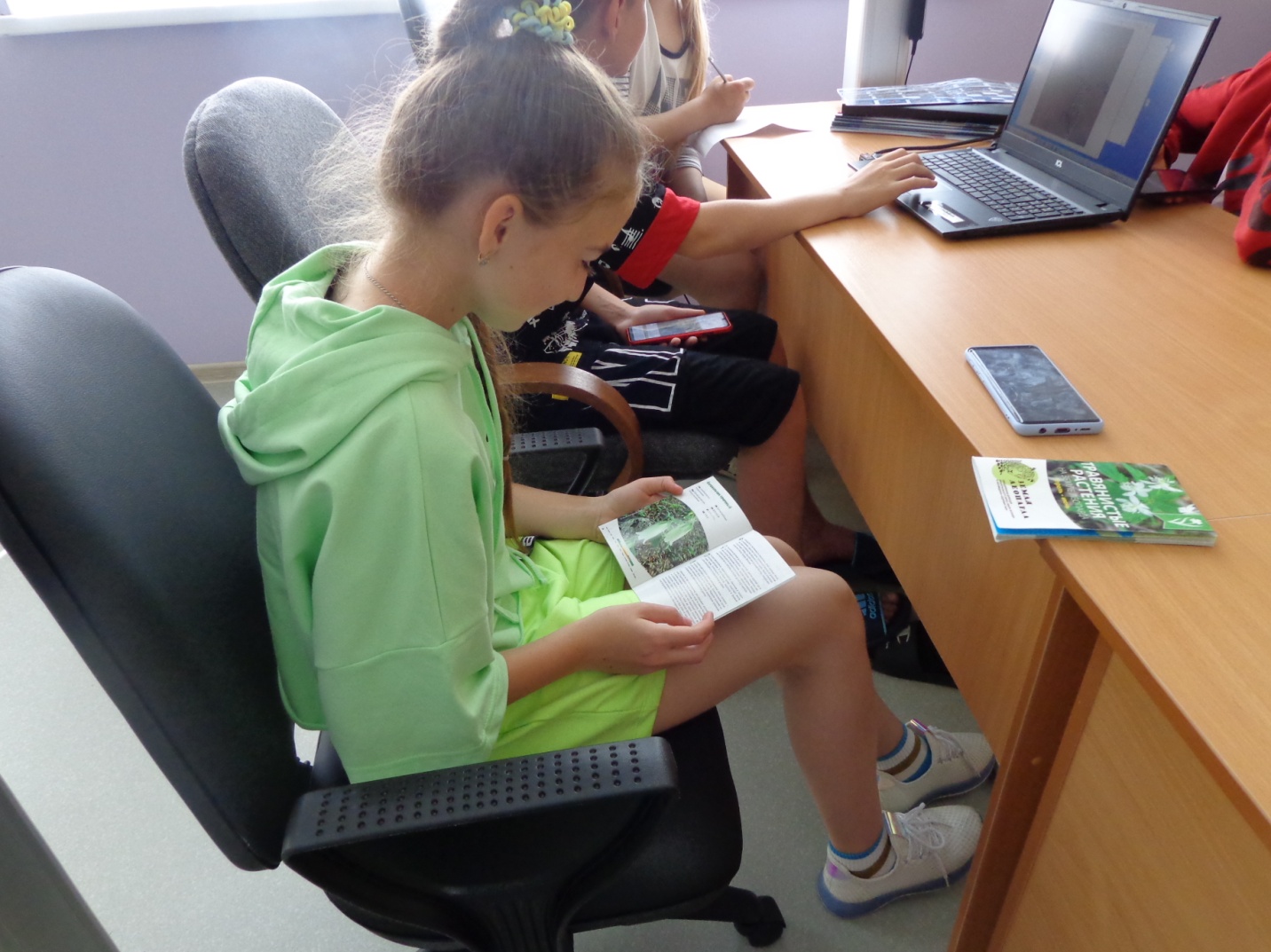 Работа с определителями